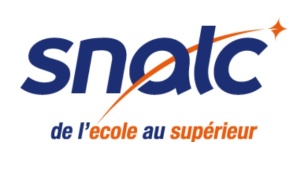 SUIVI CREATION SUPPRESSION POSTES 2023-2024Mise à jours le 14/03/2023	1/7AU PROFIT DEHPOBSERVATIONSC1400 - TECHNOLOGIEL0201 - LETTRES CLASSIQUESL0202 - LETTRES MODERNESL0422 - ANGLAISL0426 - ESPAGNOLL1000 - HISTOIRE - GEOGRAPHIEL1300 - MATHEMATIQUESL1400 - TECHNOLOGIEL1500 - PHYSIQUE CHIMIEL1700 - EDUCATION MUSICALEL1800 - ARTS PLASTIQUESTotal généralC1400 - TECHNOLOGIEL0201 - LETTRES CLASSIQUESL0202 - LETTRES MODERNESL0422 - ANGLAISL0426 - ESPAGNOLL1000 - HISTOIRE - GEOGRAPHIEL1300 - MATHEMATIQUESL1400 - TECHNOLOGIEL1500 - PHYSIQUE CHIMIEL1600 - S.V.T.L1700 - EDUCATION MUSICALEL1800 - ARTS PLASTIQUESL1900 - E.P.S.BRAM - Saint Exupéry-18ETAB VACANT BESOIN 0H(TP)-1-1CAPENDU - de l'Alaric-18POUR CREATION SPEA-1-118POUR SPEA PART11CARCASSONNE - Grazailles-18ETAB BESOIN 7H-1-118ETAB LC EN LM11-18ETAB MCS POUR ENS-1-1CARCASSONNE - Jules Verne (P)-18ETAB SUPPRESSION VACANT BESOIN 6H-1-1CARCASSONNE - Le Bastion18DOSPE AVEC GRAZAILLES 5H11DOSPE AVEC CAPENDU 6HDOSPE AVEC CAPENDU 6H11CASTELNAUDARY - Blaise d'Auriol-18ETAB MCS BESOIN 3H-1-1-18ETAB MCS POUR ENS BESOIN 0H-1-1-18ETAB RETRAITE BESOIN 7,5H2-1-1CASTELNAUDARY - Les Fontanilles18ETAB AVEC AURIOL 3H11-20ETAB MCS BESOIN 3H-1-1COURSAN - Les Mailheuls18PARTAGE 8H FERRY11-18MCS ETAB BESOIN 8H-1-1LIMOUX - Joseph Delteil-18ETAB SUITE RETRAITE PEGC-1-1ETAB TRANSFO LC EN LMETAB TRANSFO LC EN LM-1-118ETAB TRANSFO LC EN LM11ETAB CREATIONETAB CREATION1120ETAB CREATION11NARBONNE - Jules Ferry18DOSPE AVEC COURSAN 5H11NARBONNE - Montesquieu18PARTAGE 6H PLN11PORT LA NOUVELLE - La Nadière18ETAB CREATION1120ETAB CREATION11RIEUX-MINERVOIS - Pierre et Marie C18DOSPE AVEC CHENIER 3H11SAINT-NAZAIRE - Marcelin Albert18ETAB CREATION11ETAB CREATION, OK FSTGETAB CREATION, OK FSTG11DOSPE AVEC CITE 7,5HDOSPE AVEC CITE 7,5H11DOSPE AVEC BRASSENS 4HDOSPE AVEC BRASSENS 4H11DOSPE AVEC COURSAN 9HDOSPE AVEC COURSAN 9H11Total généralTotal généralTotal général-1-260002-12-10117